МУНИЦИПАЛЬНОЕ БЮДЖЕТНОЕ ДОШКОЛЬНОЕ ОБРАЗОВАТЕЛЬНОЕ УЧРЕЖДЕНИЕ «ДЯДЬКОВСКИЙ ДЕТСКИЙ САД» МУНИЦИПАЛЬНОГО ОБРАЗОВАНИЯ – РЯЗАНСКИЙ МУНИЦИПАЛЬНЫЙ РАЙОН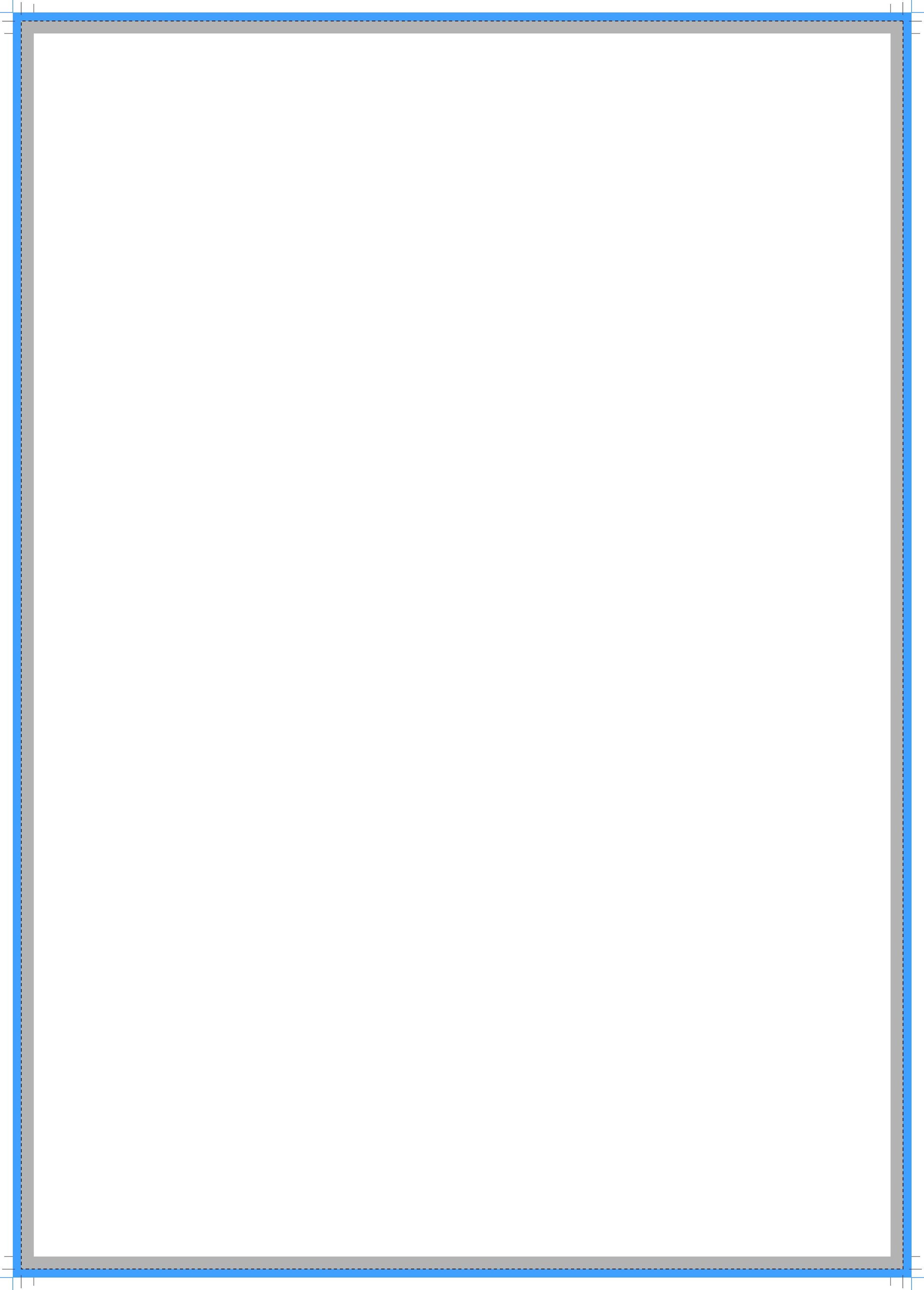 РЯЗАНСКОЙ ОБЛАСТИФактический адрес: 390507, Рязанская область, Рязанский район,С.Дядьково, ул.Юбилейная д.11 ИНН 6215010426 КПП 621501001 ОГРН 1026200703704ГОДОВОЙ ПЛАНработы МБДОУ «Дядьковский детский сад»на 2021-2022 учебный годг. Рязань2021 годСодержаниеЦели и задачи ДОУ на 2021-2022 г.Содержание блоков основных мероприятий годового плана.Нормативно-правовое обеспечение деятельности ДОУ.  Информационно-аналитическая деятельность МБДОУ.  Организационно-методическая работа ДОУ.Повышение квалификации педагогов.Аттестация педагогов ДОУ.Инновационная деятельность в ДОУ.Работа с родителями. Использование современных информационно-коммуникационных технологий (ИКТ).Годовой план МБДОУ « Дядьковский детский сад» составлен в соответствии с- Федеральным законом « Об образовании в Российской Федерации».- Федеральным государственным образовательным стандартом дошкольного образования (приказ Министерства Образования и науки РФ от 17 октября 2013 г. №1155).- Санитарно-эпидемиологическими требованиями к устройству, содержанию и организации режима работы ДОУ (СанПин 2.4.1. 3049-13).- Примерной общеобразовательной программой «От рождения до школы» под редакцией Н.Е. Вераксы, Т.С. Комаровой, М.А. Васильевой.Цели и задачи работы ДОУ на 2021-2022 учебный годЦель работы:   повышение качества образования и воспитания в ДОУ через внедрение современных педагогических технологий, способствующих самореализации ребенка в разных видах деятельности.Задачи: Повышать уровень профессиональной компетентности педагогов путём внедрения и использования инновационных образовательных технологий.Продолжение работы по развитию всех компонентов устной речи детей дошкольного возраста (лексической стороны, грамматического строя речи, произносительной стороны речи, связной речи) в различных формах и видах детской деятельности.3. Продолжать работу по совершенствованию взаимодействия ДОУ и семьи, по повышению психолого-педагогической компетенции родителей. Содержание блоков годового плана ДОУ на 2020-2021 учебный годНОРМАТИВНО-ПРАВОВОЕ ОБЕСПЕЧЕНИЕ ДЕЯТЕЛЬНОСТИ ДОУЦель работы по реализации блока:Приведение нормативно-правовой базы учреждения в соответствии с требованиями ФГОС ДОУ. Управление и организация деятельностью учреждения в соответствии с законодательными нормами РФ.ИНФОРМАЦИОННО – АНАЛИТИЧЕСКАЯ ДЕЯТЕЛЬНОСТЬ  МБДОУ      Цель работы по реализации блока:совершенствование и развитие управленческих функций с учетом ФГОС, получение положительных  результатов работы посредствам информационно – аналитической деятельности.ОРГАНИЗАЦИОННО – МЕТОДИЧЕСКАЯ РАБОТА МБДОУЦель работы по реализации блока: совершенствование работы учреждения в целом, педагогического коллектива, работы с родителями, выявление уровня реализации годовых и других доминирующих задач  деятельности ДОУ; совершенствование и развитие с учетом ФГОС, получение положительных  результатов работы посредствам педагогической деятельности.ПЕДАГОГИЧЕСКИЕ СОВЕТЫКОНСУЛЬТАЦИИОТКРЫТЫЕ ЗАНЯТИЯМАСТЕР-КЛАССЫДЕЛОВЫЕ ИГРЫКАЛЕНДАРНЫЕ ПРАЗДНИКИ И РАЗВЛЕЧЕНИЯОРГАНИЗАЦИЯ ТЕМАТИЧЕСКИХ ВЫСТАВОК, АКЦИЙ И КОНКУРСОВ2.4 ПОВЫШЕНИЕ КВАЛИФИКАЦИИ ПЕДАГОГОВ  ДОУЦель работы по реализации блока:организация эффективной кадровой политики, позволяющей реализовать сопровождение по внедрению ФГОС ДОУ.  Повышение профессиональной компетентности педагогов, совершенствование педагогического мастерства.2.5 АТТЕСТАЦИЯ ПЕДАГОГОВ  ДОУЦель работы по реализации блока: повышение профессионального уровня педагогов, присвоение более высокой или подтверждение квалификационной категории. Обеспечение непрерывности процесса самообразования и самосовершенствования.2.6 ИННОВАЦИОННАЯ ДЕЯТЕЛЬНОСТЬ  МБДОУЦель работы по реализации блока: обеспечение деятельности ДОУ в режиме инновационного развития с учетом ФГОС с использованием современных педагогических технологий.2.7 РАБОТА ДОУ С РОДИТЕЛЯМИЦель работы по реализации блока: оказание родителям практической помощи в повышении эффективности воспитания, обучения и развития детей2.8 ИСПОЛЬЗОВАНИЕ СОВРЕМЕННЫХ КОММУНИКАЦИОННЫХ ТЕХНОЛОГИЙЦель работы по реализации блока: совершенствование воспитательно-образовательной работы средствами ИКТ.№Содержание основных мероприятийСроки проведенияИсполнитель1Совершенствование и проведение нормативно-правовой базы МБДОУ  на 2021-2022 учебный годВ течение годаЗаведующий Савельева М.С.2Разработка нормативно-правовых документов, локальных актов о работе учреждения на 2021-2022 учебный годВ течение годаЗаведующий Савельева М.С.3Внесение изменений в нормативно-правовые документы по необходимости (распределение стимулирующих выплат, локальные акты, положения и др.)В течение годаЗаведующий Савельева М.С.4Производственные собрания и инструктажиВ течение годаЗаведующий Савельева М.С.5Приведение в соответствии с требованиями должностных инструкций и инструкций по охране труда работников ДОУВ течение годаЗаведующий Савельева М.С.№Содержание основных мероприятийСроки проведенияИсполнитель1Составление перспективных планов воспитательно-образовательной  работы педагоговв течение годаПедагоги ДОУ2Проведение педсоветов, инструктажей, и др. форм информационно – аналитической деятельностив течение годаЗаместитель заведующего по ВМР Боброва Н.А.3Оформление наглядной информации, стендов, памяток по текущим  управленческим вопросамв течение годаЗаместитель заведующего по ВМР Боброва Н.А.4Организация взаимодействия между всеми участниками образовательного процесса: дети, родители, педагоги.в течение годаЗаместитель заведующего по ВМР Боброва Н.А.Педагоги ДОУ№Название, основное содержаниеСроки проведенияИсполнитель1Педагогический совет №1Установочный«Организация работы в ДОУ на 2020-2021 учебный год»Цель: знакомство педагогов с итогами деятельности ДОУ за летний период, принятие и утверждение плана деятельности на новый учебный год, выявление уровень профессиональной подготовки педагогов.1. Анализ летней оздоровительной работы ДОУ.2. Ознакомление педколлектива с годовым планом МБДОУ «Дядьковский детский сад» на 2021-2022 учебный год. 3. Результаты комплексной проверки по готовности групп и кабинетов к новому учебному году.СентябрьЗаместитель заведующего по ВМР Боброва Н.А.2Педагогический совет №2«Инновационные формы работы с родителями»Цель: выявление новых эффективных форм и методов работы с родителями.1. Актуальность темы педагогического совета.2. Проблемы, с которыми сталкивается воспитатель при взаимодействии с семьёй.3. Деловая игра «Инновационные формы работы с родителями».4. Тренинг воспитательной уверенности для мам и пап.ДекабрьТарасова И.Н.Тарасова И.Н.Клёмина Т.С.Алексеева О.Д.3Педагогический совет №3«Познавательное развитие детей в контексте реализации ФГОС»  Цель: совершенствование навыков и умений воспитателей в подборе и использовании инновационных форм работы по познавательному развитию дошкольников;  обновление и актуализация знаний воспитателей по познавательному развитию детей в свете ФГОС ДО в вопросах использования инновационных подходов к построению познавательного пространства.Познавательное развитие детей дошкольного возраста в свете ФГОС ДО. 2.  Презентация интерактивных технологий познавательного развития детей.3. Технология развития критического мышления.4. Мастер класс. 5. Решение педсовета.ФевральЛысова В.П. Беляева Г.Н. Степахина Н.К.Степанченко Н.М. 4Педагогический совет № 4«Анализ воспитательно-образовательной работы за 2021-2022 учебный год»Цель: анализ и подведение итогов за учебный год, определение задач на новый учебный год»1. Составление плана работы на летне-оздоровительный период.2. Подготовка отчёта педагогических работников по самообразованию.3.Отчёт по нетрадиционной форме работы с родителями.МайЗаместитель заведующего по ВМР Боброва Н.А.№Название, основное содержаниеСроки проведенияИсполнитель1.Оптимизация процесса адаптации  ребёнкак детскому садуСентябрьКулешова Л.Р.воспитатель2.Формирование творческой активности детей дошкольного возраста на занятиях физической культурыОктябрьКочанова М.А.инструктор по физической культуре3.Тренинг на сплочение коллектива НоябрьКлёмина Т.С.Педагог-психолог4.Как воспитать у детей интерес к рисованиюДекабрьСтепанченко Н.М.воспитатель5.6.Речь воспитателя, как пример для подражания детямКуклотерапия в работе с детьми дошкольного возрастаЯнварьМатвеенко А.А.воспитательРыбина В.А.воспитатель7.Упражнения для развития общительностиФевральТаукина О.С.воспитатель8.Что такое хорошо, что такое плохоМартКошелева С.С.воспитатель9.Влияние наглядного моделирования (мнемотаблиц) на развитие связной речи детей старшего дошкольного возраста АпрельПолина Т.Н.воспитатель№Сроки проведенияНазвание, основное содержаниеИсполнитель1.ОктябрьОткрытое занятие во второй младшей группеЧучелова Н.В.2.НоябрьОткрытое занятие во второй младшей группеРаздомина Е.А.3.ДекабрьОткрытое занятие во второй младшей группеКулешова Л.Р.4.ЯнварьОткрытое занятие в первой младшей группеТаукина О.С.5.ФевральОткрытое занятие во второй младшей группеКошелева С.С.6.7.МартОткрытое занятие во второй младшей группеОткрытое занятие во второй младшей группеРыбина В.А.Матвеенко А.А.8.АпрельОткрытое занятие в подготовительной группеНурова Е.В.№Сроки проведенияНазвание, основное содержаниеИсполнитель1.ОктябрьМастер-класс во второй младшей группеРыбина В.А..2.НоябрьМастер-класс во второй младшей группеЮдина Е.С.3.ДекабрьМастер-класс во второй младшей группеМатвеенко А.А.4.ЯнварьМастер-класс подготовительной группеСтепахина Н.К.5.ФевральМастер-класс в средней группеСтепанченко Н.М.6.МартМастер-класс во второй младшей группеЧучелова Н.В.8АпрельМастер-класс в старшей группеЛысова Н.П.№Сроки проведенияНазвание, основное содержаниеИсполнитель1.ОктябрьДеловая игра во второй младшей группеАлексеева О.Д.2.НоябрьДеловая игра во второй младшей группеРаздомина Е.А.3.ДекабрьДеловая игра во второй младшей группеТаукина О.С.4.ЯнварьДеловая игра в подготовительной группеНурова Е.В.5.ФевральДеловая игра в средней группеПолина Т.Н.6.МартДеловая игра во второй младшей группеТарасова И.Н.8АпрельДеловая игра на музыкальном занятииБобрышова Е.Б.№Сроки проведенияНазвание, основное содержаниеИсполнитель1.2.Сентябрь«Волшебный колокольчик знаний!»Муз. руководительБобрышова Е.Б.1.2.СентябрьТоржественное посвящение в эколятаВоспитатели под.гр. Муз. руководительБобрышова Е.Б.3.Октябрь«Осень в гости к нам пришла!»Муз. руководительБобрышова Е.Б.4.Ноябрь«Мама - лучший друг»Праздник посвященный «Дню матери»Муз. руководительБобрышова Е.Б.5.Декабрь«Новогодние утренники»Муз. руководительБобрышова Е.Б.6.7.Январь«Прощание с ёлочкой», развлечениеМуз. руководительБобрышова Е.Б.6.7.Январь«Народные гуляния в Рождество»Муз. руководительБобрышова Е.Б.8.Февраль«День защитника отечества»Муз. руководительБобрышова Е.Б.9. Март«Есть в марте день особый»Праздник посвященный «Международному женскому дню»Муз. руководительБобрышова Е.Б.10. 11.АпрельРазвлечение «Добрым смехом смеются дети!»Муз. руководительБобрышова Е.Б.10. 11.Апрель«Космические приключения»Муз. руководительБобрышова Е.Б.12.13.МайКонцерт «Спасибо за мир, за победу спасибо», посвященный «Дню Победы»Муз. руководительБобрышова Е.Б.12.13.Май«До свидания, детский сад!» выпускной утренникМуз. руководительБобрышова Е.Б.,Воспитатели под.гр. 14.ИюньДень Защиты детей «Карусель детства»Муз. руководительБобрышова Е.Б.15.ИюльСпортивное развлечение «С физкультурой мы дружны, нам болезни не страшны!»Инструктор по физической культуре Кочанова М.А., воспитатели16.Август«Летние приключения»Муз. руководительБобрышова Е.Б.№Сроки проведенияНазвание, основное содержаниеИсполнитель1.СентябрьВыставка поделок из природного материала и овощей «Волшебница-осень»Все группы2.ОктябрьАкция «Помоги пернатым друзьям»Все группы3.НоябрьКонкурс чтецов «Ты на свете лучше всех, мама!» Все группы4.ДекабрьКонкурс «Новогодняя игрушка»Все группы5.Январь"Зимняя сказка" (конкурс снежных фигур)Все группы6.7.ФевральВыставка портретов «Я и мой папа»Все группы6.7.ФевральФотоконкурс «Домашние питомцы»Все группы8.МартКонкурс – выставка «Мамины руки не знают скуки»Все группы9.10.АпрельКонкурс «Пасхальное чудо»Все группы9.10.АпрельКонкурс «Победный Май»Все группы11.МайВыставка рисунков и фотографий «Как прекрасен этот мир, посмотри!»Все группы12.ИюньКонкурс рисунков на асфальте «Я рисую лето!»Все группы№Содержание основных мероприятийСроки проведенияИсполнитель1Прохождение педагогами курсов.Тарасова И.Н.Матвеенко А.А.октябрьЗаместитель заведующего по ВМР Боброва Н.А.2Организация работы педагогов по самообразованию.В течение годаЗаместитель заведующего по ВМР Боброва Н.А.3Оказание методической помощи в подборе материала для тем по  самообразованию.В течение годаЗаместитель заведующего по ВМР Боброва Н.А.4Организация выставок методической литературы.В течение годаЗаместитель заведующего по ВМР Боброва Н.А.5Подготовка педагогами отчетов и докладов о накопленном материале за год.В течение годаПедагоги ДОУ6Подписка литературных, методических и других печатных изданий в МБДОУ.В течение годаЗаместитель заведующего по ВМР Боброва Н.А.7Приобретение новинок методической литературы в течение годаВ течение годаЗаместитель заведующего по ВМР Боброва Н.А.№Содержание основных мероприятийСроки проведенияИсполнитель1Прохождение аттестации:Таукина О.С.Кулешова Л.Р.октябрьЗаместитель заведующего по ВМР Боброва Н.А.1Матвеенко А.А.Тарасова И.Н.мартЗаместитель заведующего по ВМР Боброва Н.А.2Прохождение на соответствие занимаемой  должности: Заместитель заведующего по ВМР Боброва Н.А.№Содержание основных мероприятийСроки проведенияИсполнитель1Внедрение в образовательный процесс новых педагогических программ и технологий. Использование в работе современных педагогических технологий (развивающее обучение, индивидуальных подход, метод проектной деятельности, здоровьесберегающие технологии, личностно – ориентированная модель воспитания детей и другие).В течение годаПедагоги ДОУ2Изучение содержания инновационных программ и пед. технологий с педагогическим коллективом, посредством разнообразных форм методической работыВ течение годаПедагоги ДОУ3Обобщение теоретических и оформление практических материалов по внедрению новых программВ течение годаПедагоги ДОУ4Подведение итогов деятельности ДОУ по использованию инновационных программ и технологий, определение перспектив работы на след. год. год.МайПедагоги ДОУ№Содержание основных мероприятийСроки проведенияИсполнитель1Сбор банка данных по семьям воспитанников.Социологическое исследование социального статуса и психологического микроклимата семьи:- анкетирование, наблюдение, беседыСентябрьПедагоги ДОУ2Наглядная информация- Оформление папок – передвижек (ширм):- по правилам дорожного движения и детского травматизма в разные периоды (сезоны)- по вопросам воспитания и обучения- по вопросам основ безопасности жизнедеятельности в разные сезонные периоды- по вопросам оздоровительной работы- к праздникам и мероприятия, связанных с народными праздникамиВ течение годаПедагоги ДОУ3Помощь родителей учреждению- Участие в субботниках- Участие в ремонте групповых помещений- Привлечение родителей к благоустройству территории ДОУВ течение годаПедагоги ДОУРодители4Родительские собрания:1.Адаптация детей в ДОУ (для родителейвновь прибывших детей). Знакомство с направлениями работыДОУ на новый учебный год.Знакомство с планом работы ДОУ повведению ФГОС дошкольногообразования.Взаимодействие ДОУ и семьи повопросам воспитания (программасотрудничества с родителями).2.Познавательно-исследовательская деятельность в жизни ребенка дошкольника1. Обсуждение актуальности развития познавательного интереса и активности у детей с опорой на ФГОС ДО.
2. Представление опыта семей «Играем и познаем».
3. Мастер-класс от воспитателя «Опыты с детьми в условиях семьи»
4. Познакомить родителей с алгоритмом организации детской проектной деятельности. 3.Роль семьи в развитии ребёнка.Способствование педагогическому просвещению родителей в области физического воспитания детей в семье. 4. Чему мы научились за годИтоговое родительское собрание (подведение итогов). 1.Подведение итогов воспитательной и образовательной деятельности. Презентация: «Калейдоскоп наших дней».2.Самые яркие мероприятия нашей группы (грамоты и благодарности активным семьям).3. Жизнь детей в летний период4.Рекомендации на летний период.СентябрьНоябрьМарт  МайПедагоги ДОУЗаместитель заведующего по ВМР№Содержание основных мероприятийСроки проведенияИсполнитель1Внедрение в практику работы ДОУ вебинаров «Тренинг воспитательной уверенности для мам и пап»В течение годаПедагоги ДОУ2Создание  презентаций познавательного и другого характера, подборки музыкальных произведения по возрастам.В течение годаПедагоги ДОУ